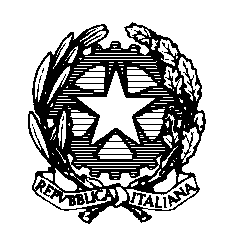 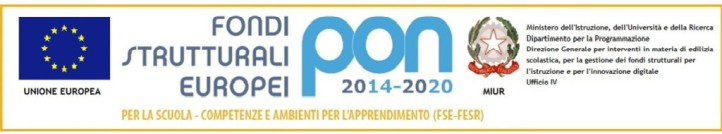 Ministero dell’Istruzione dell’Università e della RicercaISTITUTO COMPRENSIVO STATALE NERVIANO (MI)Via Roma 51 - 20014 Nerviano (MI)Tel: 0331587220 - Fax: 0331584028miic85300x@istruzione.itwww.icnerviano.edu.itmiic85300x@pec.istruzione.it